Российская ФедерацияРеспублика ХакасияАлтайский районАдминистрация Белоярского сельсоветаП О С Т А Н О В Л Е Н И Е  «14 »   апреля  2015г.                      с. Белый Яр                                        №  102                                 О предоставлении разрешения на условно разрешенный вид использования земельных участков для «для дачного хозяйства». В соответствии с ч.11 ст.39  Градостроительного  кодекса  Российской Федерации, п.5 ст.4 Федерального закона № 191-ФЗ «О введении в действие Градостроительного кодекса Российской Федерации» от 29.12.2004г, В соответствии с Законом Республики Хакасия от 7.10.2004 года № 66 «Об утверждении границ муниципальных образований Алтайского района и наделение их соответственно статусом муниципального района, сельского поселения», Законом Республики Хакасия от 5.05.2004 года № 20 «Об административно-территориальном устройстве Республики Хакасия», статьей 14 Федерального закона «Об общих принципах организации местного самоуправления в Российской Федерации» от 6.10.2003года № 131-ФЗ, Устава муниципального образования Белоярский сельсовет, в соответствии с принятым решением собственника,    администрация Белоярского сельсоветаПОСТАНОВЛЯЕТ:1. Предоставить разрешение на условно разрешенный вид использования земельных участков «для дачного хозяйства» для следующих земельных участков:Земельный участок, категория земель: земли населенных пунктов, разрешенное использование для сельскохозяйственного производства, общей площадью 1087 кв.м., находящийся по адресу: Республика Хакасия, Алтайский район, д.Кайбалы, ул.Абаканская, 2, кадастровый номер 19:04:010303:2504;Земельный участок, категория земель: земли населенных пунктов, разрешенное использование для сельскохозяйственного производства, общей площадью 1000 кв.м., находящийся по адресу: Республика Хакасия, Алтайский район, д.Кайбалы, ул.Абаканская, 4, кадастровый номер 19:04:010303:2505;Земельный участок, категория земель: земли населенных пунктов, разрешенное использование для сельскохозяйственного производства, общей площадью 1000 кв.м., находящийся по адресу: Республика Хакасия, Алтайский район, д.Кайбалы, ул.Абаканская, 6, кадастровый номер 19:04:010303:2506;Земельный участок, категория земель: земли населенных пунктов, разрешенное использование для сельскохозяйственного производства, общей площадью 1000 кв.м., находящийся по адресу: Республика Хакасия, Алтайский район, д.Кайбалы, ул.Абаканская, 8, кадастровый номер 19:04:010303:2507;Земельный участок, категория земель: земли населенных пунктов, разрешенное использование для сельскохозяйственного производства, общей площадью 1000 кв.м., находящийся по адресу: Республика Хакасия, Алтайский район, д.Кайбалы, ул.Абаканская, 10, кадастровый номер 19:04:010303:2508;Земельный участок, категория земель: земли населенных пунктов, разрешенное использование для сельскохозяйственного производства, общей площадью 1000 кв.м., находящийся по адресу: Республика Хакасия, Алтайский район, д.Кайбалы, ул.Абаканская, 12, кадастровый номер 19:04:010303:2510;Земельный участок, категория земель: земли населенных пунктов, разрешенное использование для сельскохозяйственного производства, общей площадью 1000 кв.м., находящийся по адресу: Республика Хакасия, Алтайский район, д.Кайбалы, ул.Абаканская, 14, кадастровый номер 19:04:010303:2511;Земельный участок, категория земель: земли населенных пунктов, разрешенное использование для сельскохозяйственного производства, общей площадью 1000 кв.м., находящийся по адресу: Республика Хакасия, Алтайский район, д.Кайбалы, ул.Абаканская, 16, кадастровый номер 19:04:010303:2512;Земельный участок, категория земель: земли населенных пунктов, разрешенное использование для сельскохозяйственного производства, общей площадью 1000 кв.м., находящийся по адресу: Республика Хакасия, Алтайский район, д.Кайбалы, ул.Абаканская, 18, кадастровый номер 19:04:010303:2513;Земельный участок, категория земель: земли населенных пунктов, разрешенное использование для сельскохозяйственного производства, общей площадью 1000 кв.м., находящийся по адресу: Республика Хакасия, Алтайский район, д.Кайбалы, ул.Абаканская, 20, кадастровый номер 19:04:010303:2514;Земельный участок, категория земель: земли населенных пунктов, разрешенное использование для сельскохозяйственного производства, общей площадью 1000 кв.м., находящийся по адресу: Республика Хакасия, Алтайский район, д.Кайбалы, ул.Абаканская, 22, кадастровый номер 19:04:010303:2515;Земельный участок, категория земель: земли населенных пунктов, разрешенное использование для сельскохозяйственного производства, общей площадью 1000 кв.м., находящийся по адресу: Республика Хакасия, Алтайский район, д.Кайбалы, ул.Абаканская, 24, кадастровый номер 19:04:010303:2516;Земельный участок, категория земель: земли населенных пунктов, разрешенное использование для сельскохозяйственного производства, общей площадью 1000 кв.м., находящийся по адресу: Республика Хакасия, Алтайский район, д.Кайбалы, ул.Абаканская, 26, кадастровый номер 19:04:010303:2517;Земельный участок, категория земель: земли населенных пунктов, разрешенное использование для сельскохозяйственного производства, общей площадью 1000 кв.м., находящийся по адресу: Республика Хакасия, Алтайский район, д.Кайбалы, ул.Абаканская, 28, кадастровый номер 19:04:010303:2518;Земельный участок, категория земель: земли населенных пунктов, разрешенное использование для сельскохозяйственного производства, общей площадью 1000 кв.м., находящийся по адресу: Республика Хакасия, Алтайский район, д.Кайбалы, ул.Абаканская, 30, кадастровый номер 19:04:010303:2519;Земельный участок, категория земель: земли населенных пунктов, разрешенное использование для сельскохозяйственного производства, общей площадью 1000 кв.м., находящийся по адресу: Республика Хакасия, Алтайский район, д.Кайбалы, ул.Абаканская, 32, кадастровый номер 19:04:010303:2520;Земельный участок, категория земель: земли населенных пунктов, разрешенное использование для сельскохозяйственного производства, общей площадью 1000 кв.м., находящийся по адресу: Республика Хакасия, Алтайский район, д.Кайбалы, ул.Абаканская, 34, кадастровый номер 19:04:010303:2521;Земельный участок, категория земель: земли населенных пунктов, разрешенное использование для сельскохозяйственного производства, общей площадью 1000 кв.м., находящийся по адресу: Республика Хакасия, Алтайский район, д.Кайбалы, ул.Абаканская, 36, кадастровый номер 19:04:010303:2522;Земельный участок, категория земель: земли населенных пунктов, разрешенное использование для сельскохозяйственного производства, общей площадью 1000 кв.м., находящийся по адресу: Республика Хакасия, Алтайский район, д.Кайбалы, ул.Абаканская, 38, кадастровый номер 19:04:010303:2523;Земельный участок, категория земель: земли населенных пунктов, разрешенное использование для сельскохозяйственного производства, общей площадью 1000 кв.м., находящийся по адресу: Республика Хакасия, Алтайский район, д.Кайбалы, ул.Абаканская, 40, кадастровый номер 19:04:010303:2524;Земельный участок, категория земель: земли населенных пунктов, разрешенное использование для сельскохозяйственного производства, общей площадью 1000 кв.м., находящийся по адресу: Республика Хакасия, Алтайский район, д.Кайбалы, ул.Абаканская, 42, кадастровый номер 19:04:010303:2525;Земельный участок, категория земель: земли населенных пунктов, разрешенное использование для сельскохозяйственного производства, общей площадью 1000 кв.м., находящийся по адресу: Республика Хакасия, Алтайский район, д.Кайбалы, ул.Абаканская, 44, кадастровый номер 19:04:010303:2526;Земельный участок, категория земель: земли населенных пунктов, разрешенное использование для сельскохозяйственного производства, общей площадью 1000 кв.м., находящийся по адресу: Республика Хакасия, Алтайский район, д.Кайбалы, ул.Абаканская, 46, кадастровый номер 19:04:010303:2527;Земельный участок, категория земель: земли населенных пунктов, разрешенное использование для сельскохозяйственного производства, общей площадью 1000 кв.м., находящийся по адресу: Республика Хакасия, Алтайский район, д.Кайбалы, ул.Абаканская, 48, кадастровый номер 19:04:010303:2528;Земельный участок, категория земель: земли населенных пунктов, разрешенное использование для сельскохозяйственного производства, общей площадью 1000 кв.м., находящийся по адресу: Республика Хакасия, Алтайский район, д.Кайбалы, ул.Абаканская, 50, кадастровый номер 19:04:010303:2529;Земельный участок, категория земель: земли населенных пунктов, разрешенное использование для сельскохозяйственного производства, общей площадью 1000 кв.м., находящийся по адресу: Республика Хакасия, Алтайский район, д.Кайбалы, ул.Абаканская, 52, кадастровый номер 19:04:010303:2560;Земельный участок, категория земель: земли населенных пунктов, разрешенное использование для сельскохозяйственного производства, общей площадью 1000 кв.м., находящийся по адресу: Республика Хакасия, Алтайский район, д.Кайбалы, ул.Абаканская, 54, кадастровый номер 19:04:010303:2561;Земельный участок, категория земель: земли населенных пунктов, разрешенное использование для сельскохозяйственного производства, общей площадью 1000 кв.м., находящийся по адресу: Республика Хакасия, Алтайский район, д.Кайбалы, ул.Абаканская, 56, кадастровый номер 19:04:010303:2562;Земельный участок, категория земель: земли населенных пунктов, разрешенное использование для сельскохозяйственного производства, общей площадью 1000 кв.м., находящийся по адресу: Республика Хакасия, Алтайский район, д.Кайбалы, ул.Абаканская, 58, кадастровый номер 19:04:010303:2563;Земельный участок, категория земель: земли населенных пунктов, разрешенное использование для сельскохозяйственного производства, общей площадью 1000 кв.м., находящийся по адресу: Республика Хакасия, Алтайский район, д.Кайбалы, ул.Абаканская, 60, кадастровый номер 19:04:010303:2564;Земельный участок, категория земель: земли населенных пунктов, разрешенное использование для сельскохозяйственного производства, общей площадью 1000 кв.м., находящийся по адресу: Республика Хакасия, Алтайский район, д.Кайбалы, ул.Абаканская, 62, кадастровый номер 19:04:010303:2565;Земельный участок, категория земель: земли населенных пунктов, разрешенное использование для сельскохозяйственного производства, общей площадью 1000 кв.м., находящийся по адресу: Республика Хакасия, Алтайский район, д.Кайбалы, ул.Абаканская, 64, кадастровый номер 19:04:010303:2566;Земельный участок, категория земель: земли населенных пунктов, разрешенное использование для сельскохозяйственного производства, общей площадью 1000 кв.м., находящийся по адресу: Республика Хакасия, Алтайский район, д.Кайбалы, ул.Абаканская, 66, кадастровый номер 19:04:010303:2567;Земельный участок, категория земель: земли населенных пунктов, разрешенное использование для сельскохозяйственного производства, общей площадью 1000 кв.м., находящийся по адресу: Республика Хакасия, Алтайский район, д.Кайбалы, ул.Абаканская, 68, кадастровый номер 19:04:010303:2568;Земельный участок, категория земель: земли населенных пунктов, разрешенное использование для сельскохозяйственного производства, общей площадью 1000 кв.м., находящийся по адресу: Республика Хакасия, Алтайский район, д.Кайбалы, ул.Абаканская, 70, кадастровый номер 19:04:010303:2569;Земельный участок, категория земель: земли населенных пунктов, разрешенное использование для сельскохозяйственного производства, общей площадью 1259 кв.м., находящийся по адресу: Республика Хакасия, Алтайский район, д.Кайбалы, ул.Минусинская, 1, кадастровый номер 19:04:010303:2571;Земельный участок, категория земель: земли населенных пунктов, разрешенное использование для сельскохозяйственного производства, общей площадью 1000 кв.м., находящийся по адресу: Республика Хакасия, Алтайский район, д.Кайбалы, ул.Минусинская, 3, кадастровый номер 19:04:010303:2572;Земельный участок, категория земель: земли населенных пунктов, разрешенное использование для сельскохозяйственного производства, общей площадью 1000 кв.м., находящийся по адресу: Республика Хакасия, Алтайский район, д.Кайбалы, ул.Минусинская, 5, кадастровый номер 19:04:010303:2573;Земельный участок, категория земель: земли населенных пунктов, разрешенное использование для сельскохозяйственного производства, общей площадью 1000 кв.м., находящийся по адресу: Республика Хакасия, Алтайский район, д.Кайбалы, ул.Минусинская, 7, кадастровый номер 19:04:010303:2574;Земельный участок, категория земель: земли населенных пунктов, разрешенное использование для сельскохозяйственного производства, общей площадью 1000 кв.м., находящийся по адресу: Республика Хакасия, Алтайский район, д.Кайбалы, ул.Минусинская, 11, кадастровый номер 19:04:010303:2575;Земельный участок, категория земель: земли населенных пунктов, разрешенное использование для сельскохозяйственного производства, общей площадью 1000 кв.м., находящийся по адресу: Республика Хакасия, Алтайский район, д.Кайбалы, ул.Минусинская, 13, кадастровый номер 19:04:010303:2576;Земельный участок, категория земель: земли населенных пунктов, разрешенное использование для сельскохозяйственного производства, общей площадью 1000 кв.м., находящийся по адресу: Республика Хакасия, Алтайский район, д.Кайбалы, ул.Минусинская, 15, кадастровый номер 19:04:010303:2577;Земельный участок, категория земель: земли населенных пунктов, разрешенное использование для сельскохозяйственного производства, общей площадью 1000 кв.м., находящийся по адресу: Республика Хакасия, Алтайский район, д.Кайбалы, ул.Минусинская, 17, кадастровый номер 19:04:010303:2578;Земельный участок, категория земель: земли населенных пунктов, разрешенное использование для сельскохозяйственного производства, общей площадью 1000 кв.м., находящийся по адресу: Республика Хакасия, Алтайский район, д.Кайбалы, ул.Минусинская, 19, кадастровый номер 19:04:010303:2579;Земельный участок, категория земель: земли населенных пунктов, разрешенное использование для сельскохозяйственного производства, общей площадью 1000 кв.м., находящийся по адресу: Республика Хакасия, Алтайский район, д.Кайбалы, ул.Минусинская, 21, кадастровый номер 19:04:010303:2580;Земельный участок, категория земель: земли населенных пунктов, разрешенное использование для сельскохозяйственного производства, общей площадью 1000 кв.м., находящийся по адресу: Республика Хакасия, Алтайский район, д.Кайбалы, ул.Минусинская, 23, кадастровый номер 19:04:010303:2581;Земельный участок, категория земель: земли населенных пунктов, разрешенное использование для сельскохозяйственного производства, общей площадью 1000 кв.м., находящийся по адресу: Республика Хакасия, Алтайский район, д.Кайбалы, ул.Минусинская, 25, кадастровый номер 19:04:010303:2582;Земельный участок, категория земель: земли населенных пунктов, разрешенное использование для сельскохозяйственного производства, общей площадью 1000 кв.м., находящийся по адресу: Республика Хакасия, Алтайский район, д.Кайбалы, ул.Минусинская, 27, кадастровый номер 19:04:010303:2583;Земельный участок, категория земель: земли населенных пунктов, разрешенное использование для сельскохозяйственного производства, общей площадью 1000 кв.м., находящийся по адресу: Республика Хакасия, Алтайский район, д.Кайбалы, ул.Минусинская, 29, кадастровый номер 19:04:010303:2584;Земельный участок, категория земель: земли населенных пунктов, разрешенное использование для сельскохозяйственного производства, общей площадью 1000 кв.м., находящийся по адресу: Республика Хакасия, Алтайский район, д.Кайбалы, ул.Минусинская, 31, кадастровый номер 19:04:010303:2585;Земельный участок, категория земель: земли населенных пунктов, разрешенное использование для сельскохозяйственного производства, общей площадью 1000 кв.м., находящийся по адресу: Республика Хакасия, Алтайский район, д.Кайбалы, ул.Минусинская, 33, кадастровый номер 19:04:010303:2586;Земельный участок, категория земель: земли населенных пунктов, разрешенное использование для сельскохозяйственного производства, общей площадью 1000 кв.м., находящийся по адресу: Республика Хакасия, Алтайский район, д.Кайбалы, ул.Минусинская, 35, кадастровый номер 19:04:010303:2587;Земельный участок, категория земель: земли населенных пунктов, разрешенное использование для сельскохозяйственного производства, общей площадью 1000 кв.м., находящийся по адресу: Республика Хакасия, Алтайский район, д.Кайбалы, ул.Минусинская, 37, кадастровый номер 19:04:010303:2588;Земельный участок, категория земель: земли населенных пунктов, разрешенное использование для сельскохозяйственного производства, общей площадью 1000 кв.м., находящийся по адресу: Республика Хакасия, Алтайский район, д.Кайбалы, ул.Минусинская, 39, кадастровый номер 19:04:010303:2589;Земельный участок, категория земель: земли населенных пунктов, разрешенное использование для сельскохозяйственного производства, общей площадью 1000 кв.м., находящийся по адресу: Республика Хакасия, Алтайский район, д.Кайбалы, ул.Минусинская, 41, кадастровый номер 19:04:010303:2590;Земельный участок, категория земель: земли населенных пунктов, разрешенное использование для сельскохозяйственного производства, общей площадью 1000 кв.м., находящийся по адресу: Республика Хакасия, Алтайский район, д.Кайбалы, ул.Минусинская, 43, кадастровый номер 19:04:010303:2591;Земельный участок, категория земель: земли населенных пунктов, разрешенное использование для сельскохозяйственного производства, общей площадью 1000 кв.м., находящийся по адресу: Республика Хакасия, Алтайский район, д.Кайбалы, ул.Минусинская, 45, кадастровый номер 19:04:010303:2592;Земельный участок, категория земель: земли населенных пунктов, разрешенное использование для сельскохозяйственного производства, общей площадью 1000 кв.м., находящийся по адресу: Республика Хакасия, Алтайский район, д.Кайбалы, ул.Минусинская, 47, кадастровый номер 19:04:010303:2593;Земельный участок, категория земель: земли населенных пунктов, разрешенное использование для сельскохозяйственного производства, общей площадью 1000 кв.м., находящийся по адресу: Республика Хакасия, Алтайский район, д.Кайбалы, ул.Минусинская, 49, кадастровый номер 19:04:010303:2594;Земельный участок, категория земель: земли населенных пунктов, разрешенное использование для сельскохозяйственного производства, общей площадью 1208 кв.м., находящийся по адресу: Республика Хакасия, Алтайский район, д.Кайбалы, ул.Минусинская, 51, кадастровый номер 19:04:010303:2530;Земельный участок, категория земель: земли населенных пунктов, разрешенное использование для сельскохозяйственного производства, общей площадью 1124 кв.м., находящийся по адресу: Республика Хакасия, Алтайский район, д.Кайбалы, ул.Минусинская, 53, кадастровый номер 19:04:010303:2531;Земельный участок, категория земель: земли населенных пунктов, разрешенное использование для сельскохозяйственного производства, общей площадью 1014 кв.м., находящийся по адресу: Республика Хакасия, Алтайский район, д.Кайбалы, ул.Минусинская, 55, кадастровый номер 19:04:010303:2532;Земельный участок, категория земель: земли населенных пунктов, разрешенное использование для сельскохозяйственного производства, общей площадью 1200 кв.м., находящийся по адресу: Республика Хакасия, Алтайский район, д.Кайбалы, ул.Минусинская, 57, кадастровый номер 19:04:010303:2533;Земельный участок, категория земель: земли населенных пунктов, разрешенное использование для сельскохозяйственного производства, общей площадью 1200 кв.м., находящийся по адресу: Республика Хакасия, Алтайский район, д.Кайбалы, ул.Минусинская, 59, кадастровый номер 19:04:010303:2534;Земельный участок, категория земель: земли населенных пунктов, разрешенное использование для сельскохозяйственного производства, общей площадью 1200 кв.м., находящийся по адресу: Республика Хакасия, Алтайский район, д.Кайбалы, ул.Минусинская, 61, кадастровый номер 19:04:010303:2535;Земельный участок, категория земель: земли населенных пунктов, разрешенное использование для сельскохозяйственного производства, общей площадью 1200 кв.м., находящийся по адресу: Республика Хакасия, Алтайский район, д.Кайбалы, ул.Минусинская, 63, кадастровый номер 19:04:010303:2536;Земельный участок, категория земель: земли населенных пунктов, разрешенное использование для сельскохозяйственного производства, общей площадью 1200 кв.м., находящийся по адресу: Республика Хакасия, Алтайский район, д.Кайбалы, ул.Минусинская, 65, кадастровый номер 19:04:010303:2537;Земельный участок, категория земель: земли населенных пунктов, разрешенное использование для сельскохозяйственного производства, общей площадью 1200 кв.м., находящийся по адресу: Республика Хакасия, Алтайский район, д.Кайбалы, ул.Минусинская, 67, кадастровый номер 19:04:010303:2538;Земельный участок, категория земель: земли населенных пунктов, разрешенное использование для сельскохозяйственного производства, общей площадью 1200 кв.м., находящийся по адресу: Республика Хакасия, Алтайский район, д.Кайбалы, ул.Минусинская, 69, кадастровый номер 19:04:010303:2539;Земельный участок, категория земель: земли населенных пунктов, разрешенное использование для сельскохозяйственного производства, общей площадью 1200 кв.м., находящийся по адресу: Республика Хакасия, Алтайский район, д.Кайбалы, ул.Минусинская, 71, кадастровый номер 19:04:010303:2540;Земельный участок, категория земель: земли населенных пунктов, разрешенное использование для сельскохозяйственного производства, общей площадью 1200 кв.м., находящийся по адресу: Республика Хакасия, Алтайский район, д.Кайбалы, ул.Минусинская, 73, кадастровый номер 19:04:010303:2541;Земельный участок, категория земель: земли населенных пунктов, разрешенное использование для сельскохозяйственного производства, общей площадью 1200 кв.м., находящийся по адресу: Республика Хакасия, Алтайский район, д.Кайбалы, ул.Минусинская, 75, кадастровый номер 19:04:010303:2542;Земельный участок, категория земель: земли населенных пунктов, разрешенное использование для сельскохозяйственного производства, общей площадью 1200 кв.м., находящийся по адресу: Республика Хакасия, Алтайский район, д.Кайбалы, ул.Минусинская, 77, кадастровый номер 19:04:010303:2543;Земельный участок, категория земель: земли населенных пунктов, разрешенное использование для сельскохозяйственного производства, общей площадью 1200 кв.м., находящийся по адресу: Республика Хакасия, Алтайский район, д.Кайбалы, ул.Минусинская, 79, кадастровый номер 19:04:010303:2544;Земельный участок, категория земель: земли населенных пунктов, разрешенное использование для сельскохозяйственного производства, общей площадью 1200 кв.м., находящийся по адресу: Республика Хакасия, Алтайский район, д.Кайбалы, ул.Минусинская, 81, кадастровый номер 19:04:010303:2545;Земельный участок, категория земель: земли населенных пунктов, разрешенное использование для сельскохозяйственного производства, общей площадью 1200 кв.м., находящийся по адресу: Республика Хакасия, Алтайский район, д.Кайбалы, ул.Минусинская, 83, кадастровый номер 19:04:010303:2546;Земельный участок, категория земель: земли населенных пунктов, разрешенное использование для сельскохозяйственного производства, общей площадью 1200 кв.м., находящийся по адресу: Республика Хакасия, Алтайский район, д.Кайбалы, ул.Минусинская, 85, кадастровый номер 19:04:010303:2547;Земельный участок, категория земель: земли населенных пунктов, разрешенное использование для сельскохозяйственного производства, общей площадью 1200 кв.м., находящийся по адресу: Республика Хакасия, Алтайский район, д.Кайбалы, ул.Минусинская, 87, кадастровый номер 19:04:010303:2502;Земельный участок, категория земель: земли населенных пунктов, разрешенное использование для сельскохозяйственного производства, общей площадью 1200 кв.м., находящийся по адресу: Республика Хакасия, Алтайский район, д.Кайбалы, ул.Минусинская, 89, кадастровый номер 19:04:010303:2548;Земельный участок, категория земель: земли населенных пунктов, разрешенное использование для сельскохозяйственного производства, общей площадью 1200 кв.м., находящийся по адресу: Республика Хакасия, Алтайский район, д.Кайбалы, ул.Минусинская, 91, кадастровый номер 19:04:010303:2549;Земельный участок, категория земель: земли населенных пунктов, разрешенное использование для сельскохозяйственного производства, общей площадью 1200 кв.м., находящийся по адресу: Республика Хакасия, Алтайский район, д.Кайбалы, ул.Минусинская, 93, кадастровый номер 19:04:010303:2550;Земельный участок, категория земель: земли населенных пунктов, разрешенное использование для сельскохозяйственного производства, общей площадью 1200 кв.м., находящийся по адресу: Республика Хакасия, Алтайский район, д.Кайбалы, ул.Минусинская, 95, кадастровый номер 19:04:010303:2551;Земельный участок, категория земель: земли населенных пунктов, разрешенное использование для сельскохозяйственного производства, общей площадью 1200 кв.м., находящийся по адресу: Республика Хакасия, Алтайский район, д.Кайбалы, ул.Минусинская, 97, кадастровый номер 19:04:010303:2552;Земельный участок, категория земель: земли населенных пунктов, разрешенное использование для сельскохозяйственного производства, общей площадью 1205 кв.м., находящийся по адресу: Республика Хакасия, Алтайский район, д.Кайбалы, ул.Минусинская, 99, кадастровый номер 19:04:010303:2553;Земельный участок, категория земель: земли населенных пунктов, разрешенное использование для сельскохозяйственного производства, общей площадью 1471 кв.м., находящийся по адресу: Республика Хакасия, Алтайский район, д.Кайбалы, ул.Минусинская, 101, кадастровый номер 19:04:010303:2554;Земельный участок, категория земель: земли населенных пунктов, разрешенное использование для сельскохозяйственного производства, общей площадью 1280 кв.м., находящийся по адресу: Республика Хакасия, Алтайский район, д.Кайбалы, ул.Минусинская, 103, кадастровый номер 19:04:010303:2555;Земельный участок, категория земель: земли населенных пунктов, разрешенное использование для сельскохозяйственного производства, общей площадью 1256 кв.м., находящийся по адресу: Республика Хакасия, Алтайский район, д.Кайбалы, ул.Минусинская, 105, кадастровый номер 19:04:010303:2556;Земельный участок, категория земель: земли населенных пунктов, разрешенное использование для сельскохозяйственного производства, общей площадью 1256 кв.м., находящийся по адресу: Республика Хакасия, Алтайский район, д.Кайбалы, ул.Минусинская, 107, кадастровый номер 19:04:010303:2557;Земельный участок, категория земель: земли населенных пунктов, разрешенное использование для сельскохозяйственного производства, общей площадью 1256 кв.м., находящийся по адресу: Республика Хакасия, Алтайский район, д.Кайбалы, ул.Минусинская, 109, кадастровый номер 19:04:010303:2558;Земельный участок, категория земель: земли населенных пунктов, разрешенное использование для сельскохозяйственного производства, общей площадью 1481 кв.м., находящийся по адресу: Республика Хакасия, Алтайский район, д.Кайбалы, ул.Минусинская, 111, кадастровый номер 19:04:010303:2559;Земельный участок, категория земель: земли населенных пунктов, разрешенное использование для сельскохозяйственного производства, общей площадью 986 кв.м., находящийся по адресу: Республика Хакасия, Алтайский район, д.Кайбалы, ул.Минусинская, 113, кадастровый номер 19:04:010303:2595;Земельный участок, категория земель: земли населенных пунктов, разрешенное использование для сельскохозяйственного производства, общей площадью 1000 кв.м., находящийся по адресу: Республика Хакасия, Алтайский район, д.Кайбалы, ул.Минусинская, 115, кадастровый номер 19:04:010303:2596;Земельный участок, категория земель: земли населенных пунктов, разрешенное использование для сельскохозяйственного производства, общей площадью 1000 кв.м., находящийся по адресу: Республика Хакасия, Алтайский район, д.Кайбалы, ул.Минусинская, 117, кадастровый номер 19:04:010303:2597;Земельный участок, категория земель: земли населенных пунктов, разрешенное использование для сельскохозяйственного производства, общей площадью 1000 кв.м., находящийся по адресу: Республика Хакасия, Алтайский район, д.Кайбалы, ул.Минусинская, 119, кадастровый номер 19:04:010303:2598;Земельный участок, категория земель: земли населенных пунктов, разрешенное использование для сельскохозяйственного производства, общей площадью 1000 кв.м., находящийся по адресу: Республика Хакасия, Алтайский район, д.Кайбалы, ул.Минусинская, 121, кадастровый номер 19:04:010303:2599;Земельный участок, категория земель: земли населенных пунктов, разрешенное использование для сельскохозяйственного производства, общей площадью 1000 кв.м., находящийся по адресу: Республика Хакасия, Алтайский район, д.Кайбалы, ул.Минусинская, 123, кадастровый номер 19:04:010303:2600;Земельный участок, категория земель: земли населенных пунктов, разрешенное использование для сельскохозяйственного производства, общей площадью 1000 кв.м., находящийся по адресу: Республика Хакасия, Алтайский район, д.Кайбалы, ул.Минусинская, 125, кадастровый номер 19:04:010303:2601;Земельный участок, категория земель: земли населенных пунктов, разрешенное использование для сельскохозяйственного производства, общей площадью 1000 кв.м., находящийся по адресу: Республика Хакасия, Алтайский район, д.Кайбалы, ул.Минусинская, 127, кадастровый номер 19:04:010303:2602;Земельный участок, категория земель: земли населенных пунктов, разрешенное использование для сельскохозяйственного производства, общей площадью 1000 кв.м., находящийся по адресу: Республика Хакасия, Алтайский район, д.Кайбалы, ул.Минусинская, 129, кадастровый номер 19:04:010303:2603;Земельный участок, категория земель: земли населенных пунктов, разрешенное использование для сельскохозяйственного производства, общей площадью 1000 кв.м., находящийся по адресу: Республика Хакасия, Алтайский район, д.Кайбалы, ул.Минусинская, 131, кадастровый номер 19:04:010303:2604;Земельный участок, категория земель: земли населенных пунктов, разрешенное использование для сельскохозяйственного производства, общей площадью 1169 кв.м., находящийся по адресу: Республика Хакасия, Алтайский район, д.Кайбалы, ул.Минусинская, 133, кадастровый номер 19:04:010303:2570;Земельный участок, категория земель: земли населенных пунктов, разрешенное использование для сельскохозяйственного производства, общей площадью 61839 кв.м., находящийся по адресу: Республика Хакасия, Алтайский район, поле 8-11км левее автомобильной дороги «Абакан-Саяногорск», кадастровый номер 19:04:010303:2503;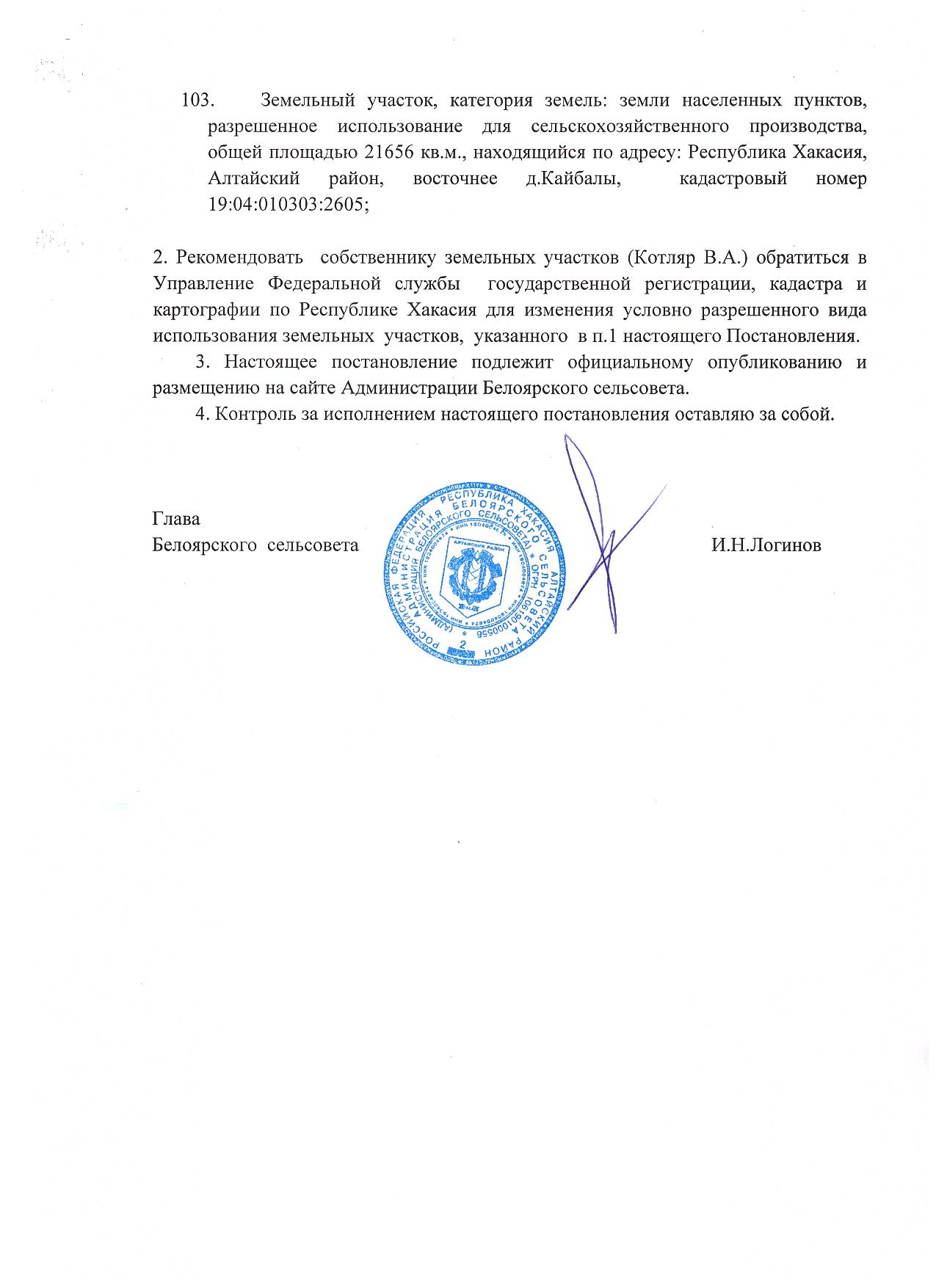 Земельный участок, категория земель: земли населенных пунктов, разрешенное использование для сельскохозяйственного производства, общей площадью 21656 кв.м., находящийся по адресу: Республика Хакасия, Алтайский район, восточнее д.Кайбалы,  кадастровый номер 19:04:010303:2605;2. Рекомендовать  собственнику земельных участков (Котляр В.А.) обратиться в Управление Федеральной службы  государственной регистрации, кадастра и картографии по Республике Хакасия для изменения условно разрешенного вида использования земельных  участков,  указанного  в п.1 настоящего Постановления.3. Настоящее постановление подлежит официальному опубликованию и размещению на сайте Администрации Белоярского сельсовета.4. Контроль за исполнением настоящего постановления оставляю за собой.ГлаваБелоярского  сельсовета                                                                       И.Н.ЛогиновОтпечатано в 5-и экз.1-й – в администрацию  Белоярского сельсовета2-й – в прокуратуру Алтайского района3-й – в дело4,5– собственникам ЗУ                 Исполнитель : Мазова С.В.                8(39041)2-15-84